УТВЕРЖДЕНА:Постановлением главы Ивановского сельсовета Ирбейского районаот 11.11.2016 г. № 49-пгСХЕМАрасположения земельного участка или земельных участков на кадастровом плане территорииУсловный номер земельного участка  -Условный номер земельного участка  -Условный номер земельного участка  -Условный номер земельного участка  -Площадь земельного участка  2121 м²Площадь земельного участка  2121 м²Площадь земельного участка  2121 м²Площадь земельного участка  2121 м²Обозначение характерных точек границОбозначение характерных точек границКоординаты, мКоординаты, мОбозначение характерных точек границОбозначение характерных точек границXY1123н1н164803459981н2н264804159981н3н364803359992н4н464802759996н5н564787460067н6н664785860064н7н764802359987н8н864802659984н9н964803459971н1н164803459981н10н1064783060077н11н1164784660081н12н1264783660085н13н1364782260081н10н1064783060077н14н1464775960121н15н1564775260124н16н1664774560117н17н1764775560112н14н1464775960121Система координат: МСК 167 - зона 4Система координат: МСК 167 - зона 4Система координат: МСК 167 - зона 4Система координат: МСК 167 - зона 4Квартал: 24:16:0000000Квартал: 24:16:0000000Квартал: 24:16:0000000Квартал: 24:16:0000000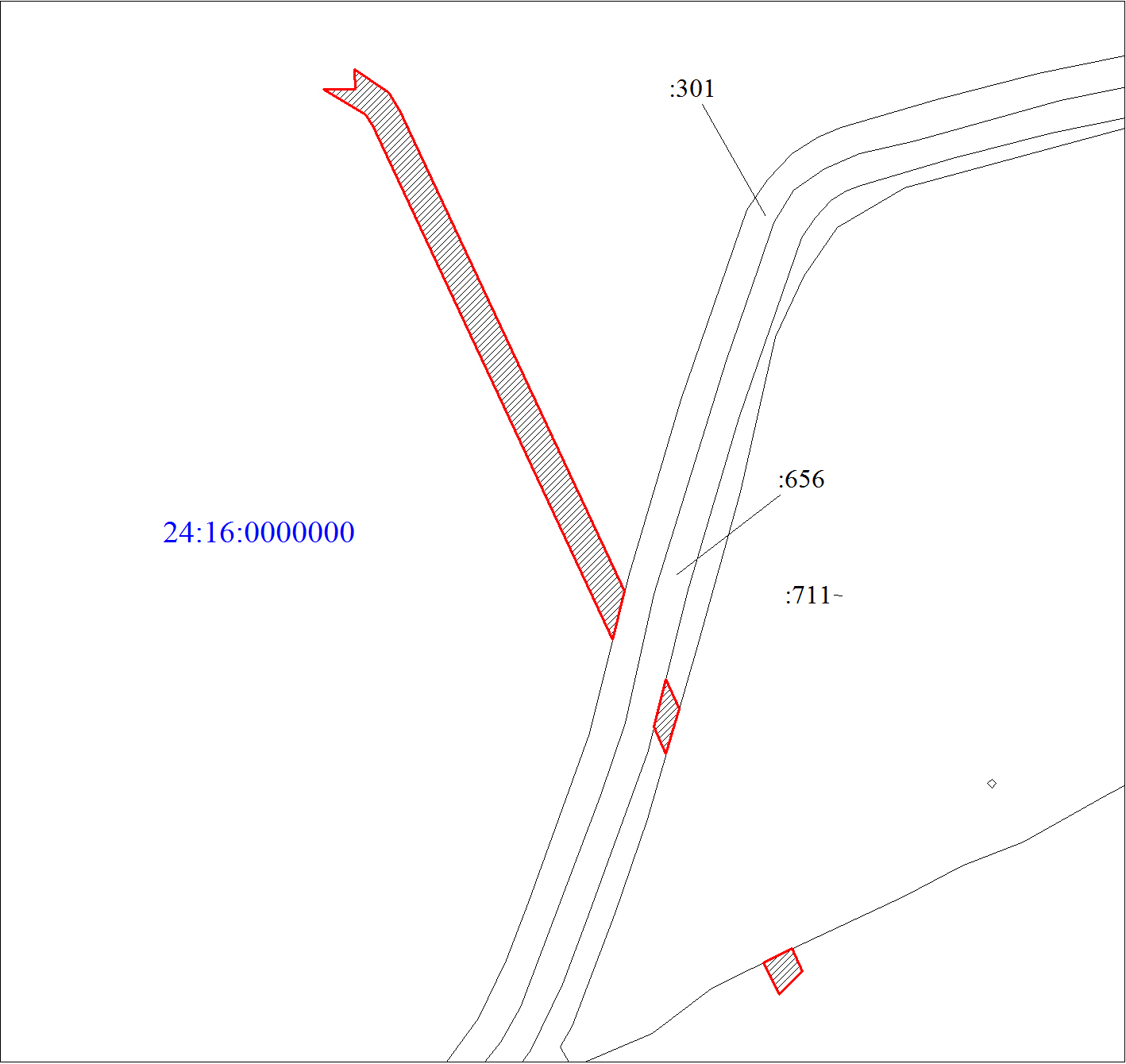 Масштаб 1:2000Масштаб 1:2000Масштаб 1:2000Масштаб 1:2000Условные обозначения:Условные обозначения:Условные обозначения:Условные обозначения: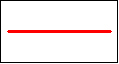 Границы земельных участков, установленные (уточненные) при проведении кадастровых работ, отражающиеся в масштабеГраницы земельных участков, установленные (уточненные) при проведении кадастровых работ, отражающиеся в масштабеГраницы земельных участков, установленные (уточненные) при проведении кадастровых работ, отражающиеся в масштабе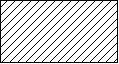 Надписи вновь образованного земельного участкаНадписи вновь образованного земельного участкаНадписи вновь образованного земельного участка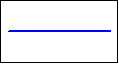 Граница кадастрового кварталаГраница кадастрового кварталаГраница кадастрового квартала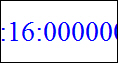 Обозначение кадастрового кварталаОбозначение кадастрового кварталаОбозначение кадастрового квартала